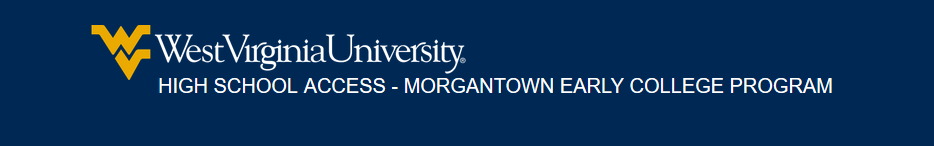 Questions about Dual Enrollment @WVU?Contact: Kelly Lowery kelly.lowery@mail.wvu.edu  Or by phone at (304) 293-9420 or email us at accesswvu@mail.wvu.edu.If you are applying to West Virginia University access the website using the link below:Step 1: Create an account and apply online:https://www.access.wvu.edu/applyStep 2:  Complete your section of the Early Enrollment form and email it to your School Counselor. We will complete our section and send the form back to you, along with your transcript to submit to the admissions office. Early enrollment formhttps://www.access.wvu.edu/files/d/e4cd79ff-e941-4417-8faf-8241dbfe4956/enrollmentauthorizationform-2020.pdf